Subject Based workEnglish  15/6/2020 This term, you are going to create a narrative/story focusing on your writing and technical skills. There are ten lessons in all, and we would like you to work on a minimum of ONE (or more able students TWO) of the tasks from the English Mastery Student Workbook found here.  We have included an answer book to help you review your work and check you haven’t made any mistakes. You can find this here. If your parents are trying to help you, there’s a guide for them too – but why not be resilient and explain it to them!So, this week, attempt Lesson 3, pages 13-17. Remember, to be resourceful and challenge yourself to complete all the tasks and read instructions carefully! You can make your own notes using lined paper or use your own lined notebook, if you have one. Don’t forget you can use the answer booklet to self-assess, check your answers, and make corrections found  here. Writing takes time and concentration to do it well, so try to focus on the task and don’t rush through tasks-really think about you are writing. Enjoy being creative and improving your skills!In addition, we want you to work on your spelling!  These spellings will help with expanding your vocabulary helping to improve reading and writing. You can find the third week’s spellings  here  . Remember, use your strategies: look, cover, write and check.  Also, if any of the words are unfamiliar, look them up using a dictionary or online.Finally, a reminder to be reading privately and completing Accelerated Reader quizzes for the books you have read.  Try to make time for at least 15 minutes reading a day.  Looking for an extension? How about creating a reading log or journal to show your teachers when you return to school? You could add pictures, author notes and personalise your journal?Maths 15/06/2020Please write any answers on paper, you do not need to print out any sheets (although feel free if you want to).Task 1: 30 mins on Maths box (click here) (You need to press Ctrl and click on it)Scroll to the bottom on the page and you will see different dates - Select 11th May 2020, then find Year 8 and click on it. Try the questions and once finished use the answers to mark your work.Task 2: 30mins on PIXL timestables app (click here) (You need to press Ctrl and click on it)Practice your times tables. There are a variety of different games.(Make sure that you click the allow Adobe) PIXL Login Year 8School ID - MF2916User ID - Usual school login without the - (18S SURNAMEINITIAL e.g. 18SbloggsJ)Password – PASSWORDIf you cannot access PIXL please email Mr. Ralph on the following ralphs@mayfield.portsmouth.sch.uk  with your: Name, Year, School Username, and Maths Class and he will try to help you.Task 3 Extension (if needed):https://mathsmadeeasy.co.uk/ks3-revision/ks3-maths/   (You need to press Ctrl and click on the link)This link takes you to Keystage 3 revision.For some topics revision and an online test is provided, for others it just has revision.Choose a topic to work on:  http://www.satspapers.org/KS3%20optional%20Y8%20maths%20sats%202011.htm (You need to press Ctrl and click on the link)There are 4 tests on here that you can try. Answers are available on the page so you can check your work.Extension new this week: 1) https://nrich.maths.org/13123 - Number Families – Have a go at this task instructions are on the page. 2) https://nrich.maths.org/6650 - Investigation skills to work on here and problem-solving skills linked to money and coins. Instructions are on the page. Answer top left. Remember to be resilient and have a go at these challenges, you could always email your teacher any challenges you have completed from the extension tasks just remember your name and class and the challenge title.Science 15/6/20Please write any answers on paper, you do not need to print out any sheets This week you will be completing some important work on electricity and magnetism. It’s an important topic which is used later when you take your GCSEs.Click on this link to take you to the tasks for this week. Answers for last week’s work can be found by clicking here. Please take some time this week to read through your work from last week, check it against the answers given and correct any work in a different colour pen.Extension: The natural history museumThe natural history museum is offering virtual tours whilst we’re in lockdown. Follow this link to visit the museum, have a look through the many exhibitions, or the wildlife photographer of the year images. What's your favorite exhibition, or photo? Try using your smart phone or camera to take your own wildlife photos?If you have any questions, or would like to send some examples of your work to us please email them to 
Mr. Jackson – JacksonG@Mayfield.portsmouth.sch.ukPE15/06/20Year 8 – Practical Home LearningOver the remaining 5 weeks of term, the PE department would like to set all students a physical challenge.You have two options to choose from to develop either your skills or performance over the next 5 weeks.Option 1Aerobic fitness improvement – Choose either running or cycling Design a training plan to exercise a minimum 3 times a week with rest days in between. Set yourself an appropriately challenged distance and monitor your progress over the 5 weeks. We would like you to monitor changes in time and distance and how your heart rate is being affected. A standard plan would suggest exercising Monday / Wednesday / Friday. Please email your PE teacher with any data, progress, or pictures of your exercise achievements.Option 2 Skill improvement For those that prefer to play sports or perform routines, we are asking you to pick an activity that you enjoy and strive to improve your consistency and accuracy. You can choose any activity, such as gymnastic skills, basketball shooting or throwing and catching. We ask that you practice every day and then review your progress at the end of the week. Please video your performance and email it to your PE teacher and pictures would be welcomed. Good luck – Remember “Healthy Body = Healthy Mind”Art15/6/2015th June - Task 3 – Using the guidelines and inspiration from the Arcimboldo paintings produce 3 designs that you could possibly make for your final piece. You can use which ever objects you wish. This will be like the planning task you have completed in your prep projects. Consider which objects you can use to make up the face. What sizes will they be? Will they be objects you have in your house or objects from inside books or magazines?  Images of is work are below to remind you of his ideas/ composition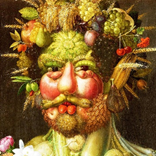 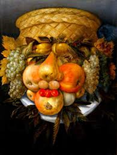 DanceOver the next 8 weeks you will focus a musical: you can find the following musicals on the given links.Matilda: hereCharlie and the Chocolate Factory: here Elf: here Week 3  15/06/2020This week's focus is: Set and Props Task 1: Re-watch your chosen musical and focus on the set and props that are used throughout the performance. Task 2: Make a list of all the props the dancers use throughout the performance for example hats/balloons/chairs/tables. How many can you see? Task 3: Pick a moment in the dance, press pause and draw and label in detail the big set that is used on stage to help set the scene.If you do not have access to the internet, then you can use any musical that you know or have seen before. Drama15/6/20Add this weeks words to your Drama Dictionary with your definition. If you have access to the internet you can use the drama pages on BBC bitesize, you can use a dictionary or your own knowledge, you could also ask family members. Week 3 words;StructureMonologuePrologueProtagonistSceneStage directionsStereotypeGeography  15/06/20Task: Read the following text and answer the questions:The vast blue ocean covers over 70 per cent of the Earth’s surface.Coastal areas play a huge part in our lives. They are amongst the most densely populated places on Earth. About 70 per cent of the world’s population lives within 60kms of the coast. The surface of the sea hides a dazzling variety of species living in its different ecosystems below. Up to 2 million species are found in, on or around delicate coral reefs. These are home for up to a quarter of all marine life and around a quarter of all the ocean’s fish start their lives in coral reefs. But the seas also extend to hidden depths. In the total darkness of the ocean floor are volcanic vents – the first of which wasn’t discovered until 1977. Most of us never venture far beyond the coastal waters, yet the oceans help to sustain life on Earth.Oceans create around half the oxygen we use to breathe. They also regulate our climate, absorbing most of the planet’s excess heat. The seas also absorb vast amounts of carbon dioxide soaking up around a quarter of the damaging carbon produced by human activities – such as the burning of fossil fuels – helping to protect us against the effects of climate change. But today the oceans are under more pressure than ever before and that’s largely due to human activity. Overfishing and irresponsible fishing practices are affecting the delicate balance of life in the seas. With climate change we are seeing sea levels rise and experiencing more extreme weather events. As the oceans warm and absorb more carbon dioxide, this has caused acidification in some places, with devastating results such as coral bleaching.Arguably the world’s most iconic coral reef, The Great Barrier Reef in Australia, has now been hit by four mass coral bleaching events in 1998, 2002, 2016, and 2017. Pollution is poisoning our blue planet. Over 80 per cent of this comes from land-based activities as our waste eventually flows into the sea. Fertilisers and pesticides leak into rivers, and each year 8 million tonnes of plastic waste is dumped in the ocean, and this amount is set to double by 2025. In May 2018, a plastic bag was found more than a kilometre down on the sea bed in the world’s deepest ocean trench.1.     What percentage of the Earth’s surface is ocean?2.     How far do 70 per cent of the world’s population live in relation to the ocean?3.     Explain why so many people live close to the ocean.4.     In what year were the first volcanic vents found?5.     How do the oceans help protect us against climate change?6.     Where is the most iconic coral reef?7.     In what years were the Great Barrier Reef hit by mass bleaching events?8.     What causes coral bleaching?9.     Using your own knowledge and research, explain what we can do to protect our oceans.10. Using your answer to question 9, create a poster to inform people of different way they can help to protect the oceans.If you have any questions, please email randall-harry@mayfield.portsmouth.sch.ukHistory             15/06/20Please note for this week’s task you need to access an online programme called Kerboodle, this does not work on mobile phones. If you usually use your phone to access online resources you will need to do the alternative task instead, this is at the bottom of this table. Alternative task if you can’t access Kerboodle:   Read the pages ‘What was new about the New Model Army?’  (Pages 76-77) using this link  https://en.calameo.com/read/00077772105378c8ec007authid=LNHxWXfaGSIz&region=international  Complete all the activities in the ‘Over to you box’. Depth/extra challenge- Answer the 2 source analysis questions in the purple box (in addition) ICT15/06/20Please complete the worksheet on hard and softwareMusic15th June 2020Please add these words to your “Music Dictionary”.  Remember you can use the internet, a dictionary, ask a family member or use your own knowledge.  We are looking for what these words mean when they are being used in Music.Week 3 Words: - PulseBeatAccentArticulationOstinatoTime SignatureCrotchetQuaverSemiquaverMinimSemibrevePSHE15.6.20Last week, you thought about the different places that you can spend your money and what might encourage you to shop in different places. Use the feedback here to see some example answers and add anything that you missed. This week, we are going to continue to build on this learning. Tasks:Last week, you listed things that may impact your choice of where to shop. Which thing do you think influences you the most? Why? If you were a manager of a supermarket who was trying to get more people to shop at your store, what things could you do? How would each one encourage people to shop there? Create a poster or advert for a shop to encourage people to shop there. To do this, you need to think about the different things that you said would encourage you to go to a shop and try to include these in your poster/advert.RE15/06/20Christianity: the ResurrectionSpanishTopic: Food preferences + Healthy lifestyle + Daily routineWeek beginning: 15th June 2020Task 1 You are to follow the link to a Google Form retrieval quiz googleformSpanishretrievalquizPlease complete the relevant information with your name, class (if you know it) and your teacher. There are 15 questions and each question is worth 3 marks. You will be completing one of these retrieval quizzes every week so keep a track of your scores and see where your strengths are and where you need a bit more work on. Task 2 Follow the link to https://view.genial.ly/5ee031250ff2050da8342053/game-breakout-y8-cuarto-de-escape and complete the escape game as you revise food preferences, healthy lifestyle and daily routine in Spanish. You are to discover clues, solve puzzles, and accomplish tasks in one or more rooms in order to progress and manage to escape from the site of the game. ¡Suerte (good luck)! SCREENSHOT YOUR WIN AND EMAIL IT TO MR SCARDIGNO FOR ADDITIONAL ACHIEVEMENT POINTS!Once you have completed the activities, make some flashcards with key words or phrases in Spanish to help you remember them.Task 3 – Poetry Read the poem by Federico Garcia Lorca called Mañana.  Analyse the poem and write translations round it. Once you have read the poem, complete some research about Lorca. I won’t give any of it away but Lorca is a very interesting person in Spanish history and his work is touching. Think about;Who is Lorca?Why is Lorca famous?What is Lorca famous for?Where did Lorca live?What happened to Lorca?Technology15/06/20Design a board game for the family. Plan instructions and mind map your requirements for the game. IE What materials will you need to make it? How many people can play at one time? How will you resource your materials? EtcThere is no expectation for you to make the game, but if you want to please do so and send me some pics😊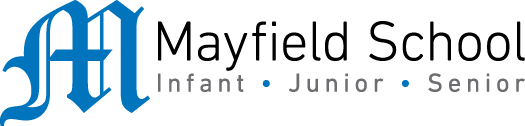 Dear Parent/Carer,Although the school is currently closed due to Coronavirus, we are continuing to provide educational tasks for your children to complete. In year 8, we suggest that children try to complete.1 hour per week of English, Maths and Science (i.e. 3 hours a week in total)30 minutes per week of Art, Dance, Drama, Geography, History, ICT, Music, PSHE, RE, Spanish and Technology (i.e. 5.5 hours a week in total)30 minutes of PE per day30 minutes of reading per dayHome learning tasks can be supplemented with work from several websites (see the school home learning page on the website for examples of these).Teachers will set a weekly programme for your child to work through at home. This will be available for you to access on the school website every Monday. Please note that to access the work on a mobile or laptop you may need to install Word (available here for Android and here for Apple) and PowerPoint (available here for Android and here for Apple). If accessing the work on a laptop then pupils should be able to use Office 365 through their web browser and won't need to install any extra programs. If you have any problems accessing the work, then please email Mr Clark-Lyons (clark-lyons-richard@mayfield.portsmouth.sch.uk).Whilst it is important for your child to keep up with their learning at home, we appreciate that this can be a stressful time for children and adults. Looking after mental health is vital. Therefore, we suggest that the day is broken up into manageable learning chunks, interspersed with physical exercise, fun activities and time together as a family. Activities such as the 30-day lego challenge and the daily Joe Wicks PE lessons could be a good place to start. As well as educational learning, the children could also begin to learn different life skills – make a meal for the family, sew on a button, write a letter to a distant family member, bake a cake using a recipe book etc. We hope you are all keeping well and staying positive.TopicResourceActivities17th Century England (The Stuarts)What was new about the New Model Army?Kerboodle. Use this link  https://www.kerboodle.com/users/login This will take you to the log in page. To log in follow the instructions in the activities box.To log in your need to enter the following detailsUsername:  this is your year code (18s-) followed by your surname and first initial, no gap and all in lower casePassword: this is your personal password you set last time. However, if this is your first time on Kerboodle your password will be the same as your username. Once in you will be asked to reset your passwordSchool code: this is dp2, again no capital lettersE.g. if Miss S Rich was signing in for the 2nd time it would like this thisUsername :18s-richsPassword: ***********School code:  dp2If you have forgotten your personal password email Miss Rich and she will reset your password and then you follow the process for signing in as though it was your first time (as below)If Miss Rich was signing in for the first time;Username :18s-richsPassword: 18s-richsSchool code:  dp2You will then go onto the main page showing the different subjects, click on KS3 History 4th edition box on the 3rd row down.Once in you will see 5 main boxes. This is the home pageTask 1Click on box 1- Digital books. Then click on the orange ‘Revolution, Industry and Empire book’. At the bottom of the screen is a menu bar. In the ‘go to page’ box on the right of the bar type in 76-77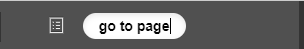 Read both of these pages (you do not have to do the tasks). To make it easier to read change the screen to single page by clicking on this icon in the bottom menu bar   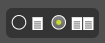 You can then scroll up and down to read it by using the hand over the page.If you need an overlay to help you read it, click on the overlay button also on the bottom menu bar.         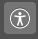 Make sure you read the information carefully.Task 2Return to the home page with the 5 main boxesJust underneath the boxes in small print you will see a link called ‘Due this week’ (which will have a 1 next to it) and click.‘End of lesson assessment’ will then appear and again click on this. And finally, you will see the same title in a box on the right-hand side called ‘Test material’. Click this.Work through the test questions (5 slides) and submit your work at the end. Your scores will be saved (only your teachers and you will be able to see them)If you cannot access this site or any of the tasks, please let your teacher know and do the alternative task instead. (you may wish to do this as an extra task)Christianity- revisionJesus’ ResurrectionOak National Academy Lessons-Lesson 5https://classroom.thenational.academy/lessons/the-resurrection-why-do-you-look-for-the-living-among-the-dead1.Press ‘start lesson’ to begin. Do not take the quiz and press ‘next activity’ to take you to the video2.Watch the video (28 mins) and pause if you need to.3.Go striaigh to the multiple-choice quiz. Press ‘start quiz’. Once answered press ‘submit’ and then ‘view score’. Make sure you read the correct answers to any you got wrong.